ГАУЗ «Тетюшская ЦРБ»
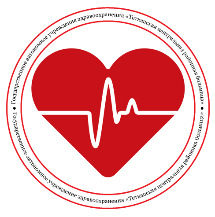 Права и обязанности гражданина4 Федерального закона Российской Федерации от 21 ноября 2011 г. №323-ФЗ "об основах охраны здоровья граждан в Российской Федерации" каждый гражданин имеет права и обязанности в сфере охраны здоровья.Гражданин имеет право на:1. Медицинскую помощь в гарантированном объеме, оказываемую без взимания платы в соответствии с программой государственных гарантий бесплатного оказания гражданам медицинской помощи, а также на получение платных медицинских услуг, в том числе в соответствии с договором добровольного медицинского страхования;2. Право на медицинскую помощь иностранным гражданам, проживающим и пребывающим на территории Российской Федерации,устанавливается законодательством Российской Федерации и соответствующими международными договорами Российской Федерации, пользуется правом на медицинскую помощь наравне с гражданами Российской Федерации, если иное не предусмотрено международными договорами Российской Федерации. Лица без гражданства, постоянно проживающие в Российской Федерации, пользуются правом на медицинскую помощь наравне с гражданами Российской Федерации, если иное не предусмотрено международными договорами Российской Федерации;3. Плановая медицинская помощь гражданам Российской Федерации, иностранным гражданам оказывается при наличии документа, удостоверяющего личность, полиса обязательного медицинского страхования, либо наличия соответствующих международных договоров с Российской Федерацией для иностранных граждан. Лицам, не имеющим вышеуказанные документы, оказывается экстренная и неотложная медицинская помощь;4. Пациент имеет право не чаще 1 раза в год на выбор врача и выбор медицинской организации;5. Профилактику, диагностику, лечение, медицинскую реабилитацию в медицинских организациях в условиях, соответствующих санитарно-гигиеническим требованиям;6. Получение консультаций врачей-специалистов;7. Облегчение боли, связанной с заболеванием и/или медицинским вмешательством, доступными методами и лекарственными препаратами;8. Получение информации о своих правах и обязанностях, состоянии своего здоровья, выбор лиц, которым, в интересах пациента, может быть передана информация о состоянии его здоровья;9. Получение лечебного питания в случаях нахождения пациента на лечении в стационарных условиях;10. Защиту сведений, составляющих врачебную тайну;11. Отказ от медицинского вмешательства;12.Возмещение вреда, причиненного здоровью при оказании ему медицинской помощи;13. Допуск к нему адвоката или законного представителя для защиты своих прав;14. Допуск к нему священнослужителя, а в случае нахождения пациента на лечении в стационарных условиях - на предоставление условий для отправления религиозных обрядов, проведение которых возможно в стационарных условиях, в том числе на предоставление отдельного помещения, если это не нарушает внутренний распорядок медицинской организации;15. На информированное добровольное согласие на медицинское вмешательство и на отказ от медицинского вмешательства;16. На информацию о состоянии здоровья;17; На информацию о факторах, влияющих на здоровье.Обязанности граждан в сфере здоровья:1. Граждане обязаны заботиться о сохранении своего здоровья;2. Граждане, в случаях, предусмотренных законодательством Российской Федерации, обязаны проходить медицинские осмотры, а граждане, страдающие заболеваниями, представляющими опасность для окружающих, в случаях, предусмотренных законодательством Российской Федерации, обязаны проходить медицинское обследование и лечение, а также заниматься профилактикой этих заболеваний;3. Граждане, находящиеся на лечении, обязаны соблюдать режим лечения, в том числе определенный на период их временной нетрудоспособности, и правила поведения пациента в медицинских организациях.